1.04.2020 - środaKLASA IEDUKACJA WCZESNOSZKOLNATemat: Zwierzęta wokół nasPróba odpowiedzi na pytanie: Dlaczego ludzie hodują zwierzęta? – na podstawie ilustracji, tekstu  i własnych wiadomości. Nazwy zwierząt i ich młodych. Wprowadzenie zapisu spółgłoski miękkiej si, Si. Liczba 18 w aspekcie głównym i porządkowym.W tym dniu uczniowie:Rozwiązują zagadki o zwierzętach z wiejskiego podwórkaNad rzeczułką wartką, kto to drepce z dziatwą? Żółte nóżki ma. Gę, gę, gę, gę, ga! ...(gęś)
Znasz takie stworzenie, co nosi korale? Ty byś ich na szyję nie włożyła wcale. ... ( indyk)Bywa siwy, gniady, kary, wozi ludzi i ciężary. ...(koń)
Beczy i potrząsa bródką, chce się dostać do ogródka,
Gdzie kapusta i sałatka. Och, nietrudna to zagadka! ... ( koza)Dobre ma zwyczaje – ludziom mleko daje. ...(krowa)
Chodzi po podwórku i grzebie łapami.
Jest to ptak domowy, nazwijcie go sami. ...(kura))
Tłustego mleka da nam na serek i ciepłej wełny da na sweterek. ...( owca)
Mieszka w chlewiku tłuścioszka znana.
Przez ludzi na słoninkę i mięso chowana. ... (świnia) Słuchają opowiadania ze s.61 i odpowiadają na pytanie: Co zwierzęta będą musiały zrobić od środy?Dzielą wyrazy na sylaby – z prawej strony tekstuWykonują ćwiczenia - edukacja polonistyczna ze s. 52 – 53Poznają tekst informacyjny z podręcznika s. 62 – 63Wykonują ćwiczenia – edukacja polonistyczna ze s. 54Na podstawie ilustracji i własnych doświadczeń  wypowiadają się na temat: Dlaczego ludzie hodują zwierzęta?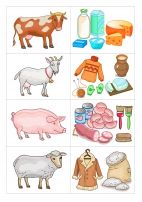 Poznają liczbę 18 – wykonują ćwiczenia z matematyki s. 32Ćwiczą czytanie – tekstu – podręcznik s. 61Na zakończenie mogą sobie odpocząć oglądając film https://www.youtube.com/watch?v=HLwZnNOk8PUWYCHOWANIE FIZYCZNETemat: Podstawowe umiejętności lekkoatletyczne – skoczne                                                            Rozgrzewka ogólnorozwojowa                                                                                                                                  Skoki obunóż                                                                                                                                                                  Skoki jednonóż na prawej i lewej nodze                                                                                                           Przeskoki przez naturalne przeszkody                                                                                                                      Skoki z miejsca obunóż                                                                                                                                                Skoki z miejsca jednonóż                                                                                                                                         Zabawa w „klasy”RELIGIAKatecheza 44Pan Jezus wjeżdża do Jerozolimy – Niedziela Palmowa.Opowiedz co przedstawia ilustracja – str 110Przeczytaj głośno słowa pod ilustracją „Hosanna, Błogosławiony Ten, który przychodzi w imię Pańskie” –str 110Pokoloruj procesję z palmami – str 111